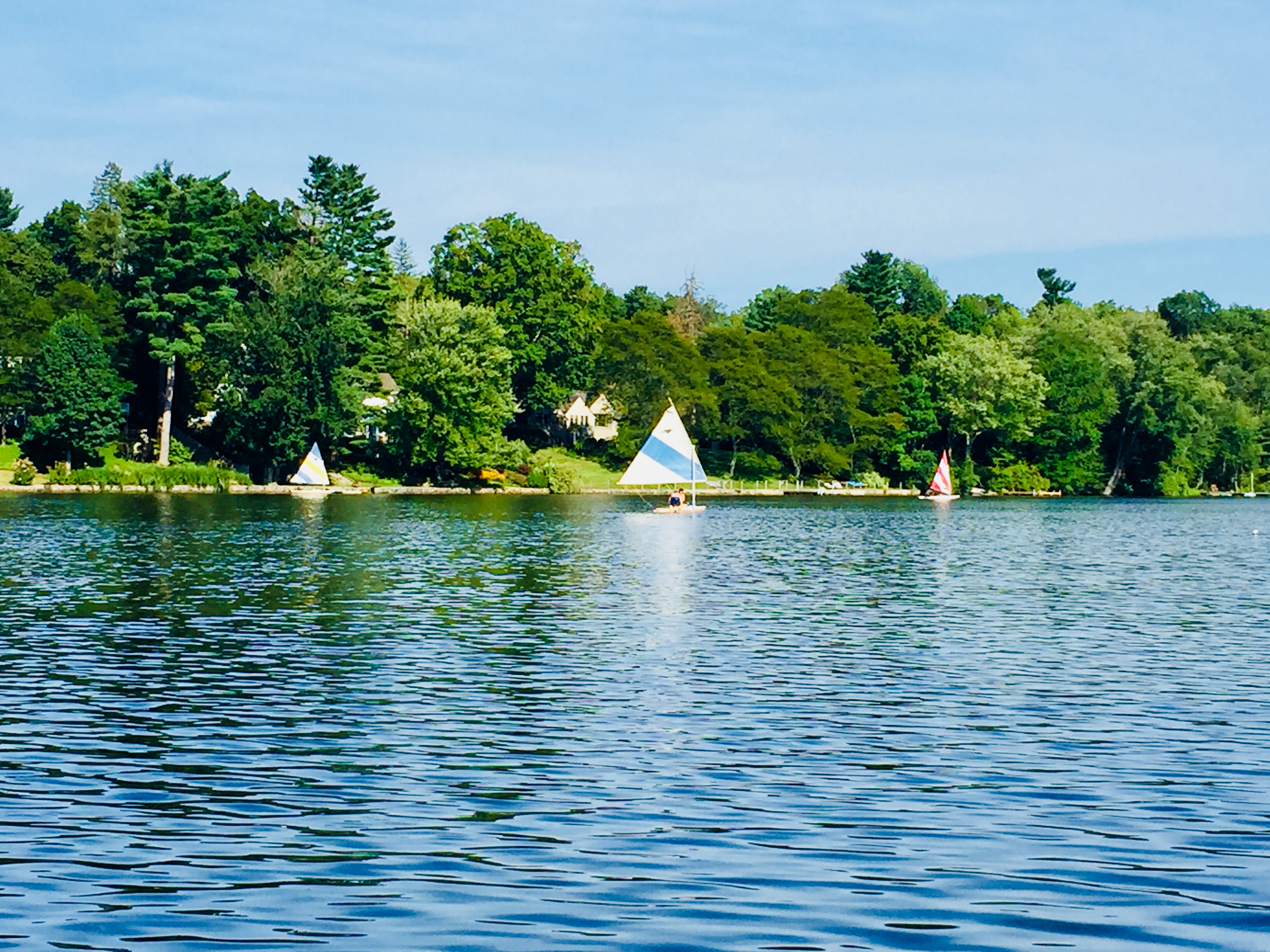 This document is a conversion of the presentation originally given June 18, 2018 at the Open Truesdale Lake Meeting at the South Salem Presbyterian Church. The presentation can be found here: http://truesdalelake.com/2018/06/slides-from-june-19-open-lake-meeting/Truesdale Lake Planning Group UpdateThe goal for the working group is to identify strategies (investments) beyond the in-season treatment that improve the 'health of the lake' where health is defined as...Real health - chemistry & biology (science)Perceived health - property values, lake use (analysis, opinion)Committee MembersLara Gorton, TLPOA, Lake Management ChairDavid Sachs, TLPOA, PresidentSue Enos, TLPOA memberDave Douglas TLPOA memberCliff Munz, TLPOA memberSteve Macaluso, unaffiliatedPeter Putignano, unaffiliatedLaura Sanchick, TEA memberHydro-dredgingOur journey thus far (a summary of our progress)Grass roots support to investigate hydro-dredgingCommunity-wide initiativeInvestigation timelineResults of our consultant studyDEC meeting and responseLessons Learned and Next StepsHydro-dredging ConsultationsInput and recommendations from Land Tech StudySUNY Lake Management Study – Christian JennePrinceton Hydro – Michael MartinEnvironmental Land Solutions – Kate ThrockmortonTighe & Bond – Brandee NelsonPond & Lake Connection – James GormanNY Department of Environmental Conservation (DEC) – Josh Fisher and Sarah PawliczakLewisboro town contacts*Wetlands Inspector – Jan JohannessenHighway Superintendent – Peter RippergerTown Supervisor – Peter ParsonsHydro-dredging Investigation TimelineJune 2017 Hydro-dredging presented after TLPOA annual meetingAd-hoc planning committee formedJuly 2017Met with Lewisboro Wetlands Inspector Jan JohannsonResearched consultants to provide scope and recommendations for dredgingAugust 2017Hydro-dredging FAQs postedSeptember 2017Special meeting with the community to introduce consultant Kate Throckmorton from Environmental Land Solutions (ELS) and review consultant proposalRaised money from the community to fund Task 1 of ELS’s proposal for Pre-Design and Feasibility PlansOctober 2017Weekly meetings/conference calls with ELS on scope, timeline, permitting and logisticsNovember 2017ELS presents results of Task 1ELS Preliminary Plan P1 (figure 1)Identified symptomatic problemsBest management practicesActive management practicesGoalsRecommendations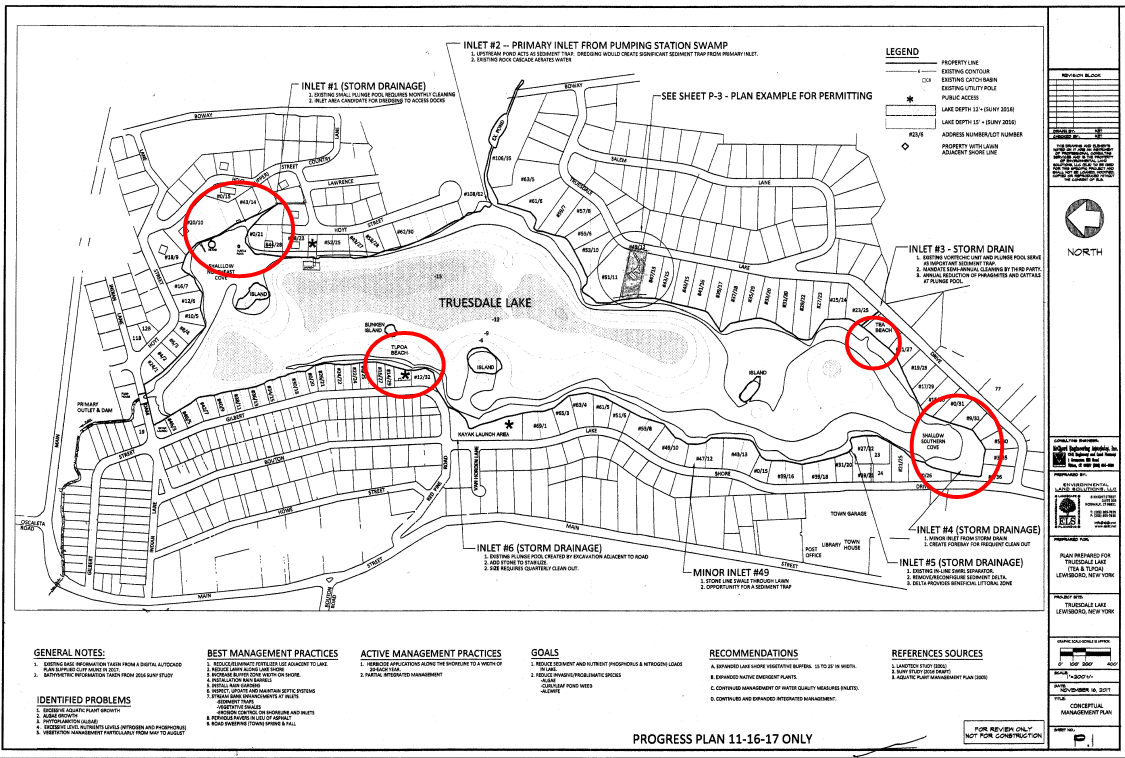 ELS Preliminary Plan P2 (figure 2)	Management goalsPrime areas for dredging (NE cove, TEA Beach, South Cove, TLPOA Beach)Potential areas for dredging depositsSite plan information for dredgingGoals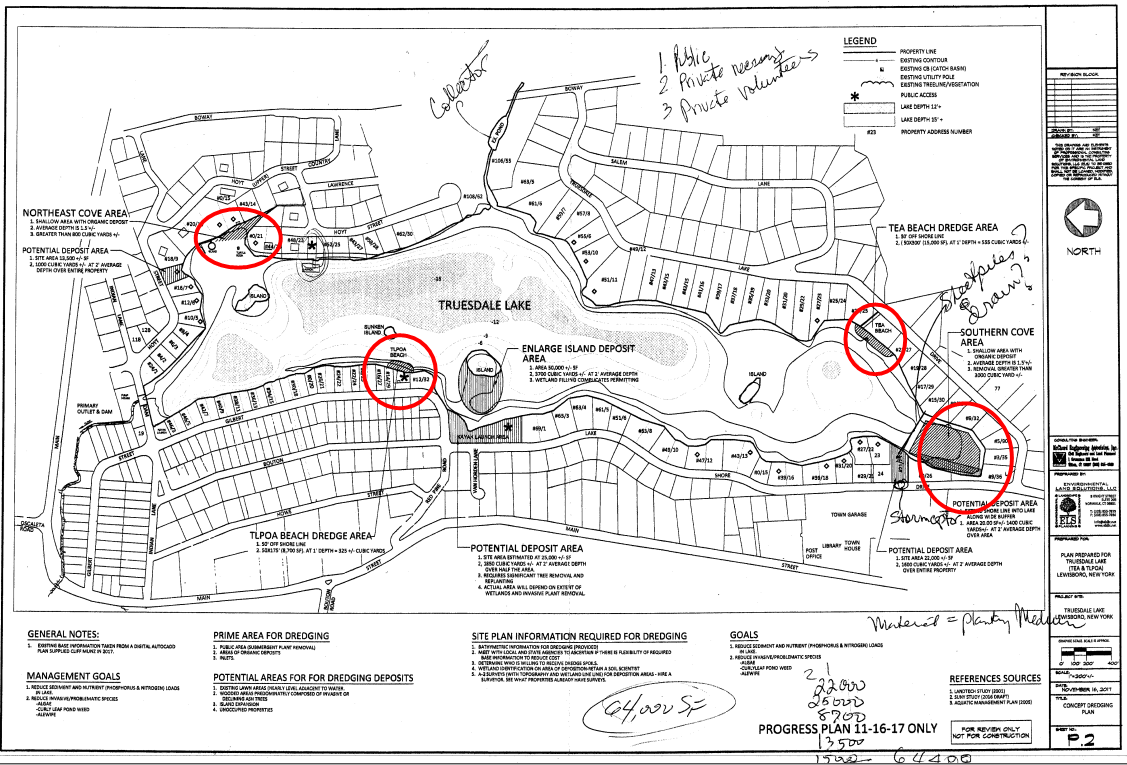 ELS Conclusions	 (Table 1)Recommended AlternativesAssessing alternatives objectively (impact on health, permit-ability, cost thru permitting, cost thru execution, ...)Hydro-dredgingDraining (siphoning / pumping)Draining (restore the valve)Draining + dry dredgingCatch pond / basin maintenance with / without aboveDo nothing beyond in-season treatmentsHydro-dredging Investigation TimelineDecember 2017 Discussed recommended alternative to lower the lake level over the winterReceived proposal to evaluate dam and spillway from Tighe & BondMembers of the committee met with Lewisboro town officialsFebruary 2018Contacted the DEC to schedule initial conversationsMarch 2018Prepared DEC Pre-Application materials to schedule DEC meetingApril 2018Submitted DEC Pre-ApplicationConducted site visit with the DEC at Truesdale LakeMay 2018Received DEC response with further permitting requirementsTruesdale Lake Dam Cross Section (Figure 3) 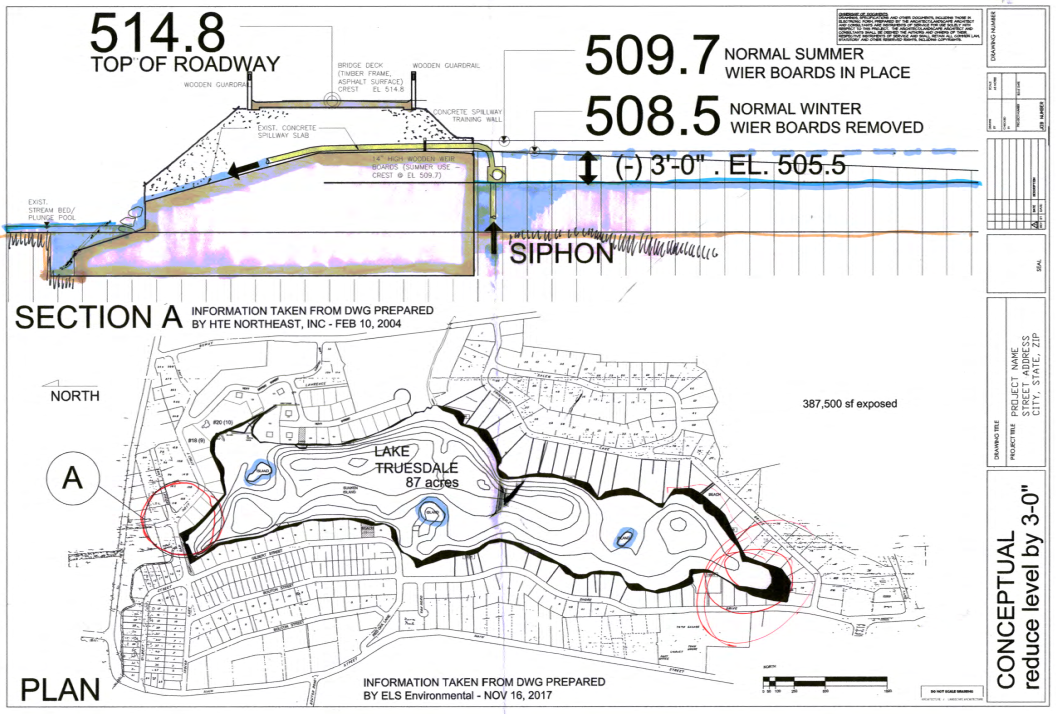 DEC Application Project Description & PurposeThe Truesdale Lake Property Owners Association (TLPOA) would like to request a conceptual review of proposed methods to mitigate the accumulated organic silt deposits at various areas around the lake via a combined method of hydro-dredging and water level management. The organic material would be collected and pumped to designated areas for dewatering utilizing bio-bags as well as a natural dewatering/compaction process from controlled lowering of the water level. The dewatered organic material would ultimately be raked out as a new shoreline base planting medium.DEC Response – Dredging	Protection of Waters – Excavation/Fill in Navigable Waters & Section 401 Water Quality CertificationTruesdale Lake, class B, is a regulated waterbody and an Excavation/Fill in Navigable Waters permit is required for any excavation or fill below Mean High Water (MHW). The original project involved dredging approximately 64,000 cubic yards of material at 4 locations, however, that may change based on our discussion yesterday at the site visit.Protection of Waters permit issuance standards require that a project: Be reasonable and necessary;Will not endanger the health, safety or welfare of the people of the State of New York; andWill not cause unreasonable, uncontrolled or unnecessary damage to the natural resources of the State.DEC Response – Drawdown Lake LevelYou are also proposing to drawdown Truesdale Lake by approximately 3 feet below the existing water level. The drawdown will be conducted by the use of a siphon in the existing dam. The purpose of the drawdown is to attempt to control aquatic vegetative growth and to allow sediments to compact. No permits are required from the DEC to conduct this activity. However, to ensure the protection of aquatic organisms within Truesdale Lake, and Truesdale Stream, the following precautions should be taken: An adequate water surface area and depth for aquatic organisms to concentrate and survive through the winter must be maintained;Adequate flow to the stream below the dam, Truesdale Stream, Water Index Number H-31-P 44-35-P 109-6-13, class C, should be maintained even during the lake refilling period;Complete drawdown by October 15; andComplete refill by May 1. Please also be aware that if any repairs are proposed to the dam, or if any work is proposed by residents of the lake, the DEC should be consulted for potential permits.DEC Response – Other ConsiderationsArmy Corps of Engineers An Army Corps of Engineers permit may be required pursuant to Section 404 of the Clean Water Act. If a Section 404 permit is required, you will also require a Water Quality Certification pursuant to Section 401 of the Clean Water Act. Issuance of these certifications in NYS has been delegated to the DEC. Please contact the Army Corps of Engineers in New York City, at 917-790-8511, as soon as possible, for any permitting they might require.Uniform ProceduresUnder Uniform Procedures, 6 NYCRR §621, each permit type has designations for minor actions, all other actions are major.Excavation/Fill – minor actions include total area of excavation or placement of fill of 5,000 square feet or less; in-kind and in-place repair and rehabilitation would be considered minor regardless of the area of disturbance; maintenance dredging occurring at least once every 10 years; and fill of less than 100 cubic yards; andWater Quality Certification – minor actions include projects that will not exceed the minor project thresholds established for protection of waters.A determination will be made once a formal application has been submitted. Major actions require a minimum 15-day public comment period once the application is deemed complete.State Environmental Quality Review (SEQR)A short Environmental Assessment Form must be submitted with the application package. No application can be deemed complete until the Lead Agency or DEC determines the significance of this action in writing.NYC Department of Environmental Protection (NYCDEP) WatershedPlease note that this project is located within the NYCDEP East-of-Hudson watershed. Contact NYCDEP directly about any jurisdiction which they may have.State Pollution Discharge Elimination System (SPDES) Stormwater – ConstructionCoverage under the SPDES General Permit for Stormwater Discharges from Construction Activity (GP-0-15-002), is required for construction projects that disturb 5,000 square feet or more of land within the NYCDEP East-of-Hudson Watershed. As this site is within a Municipal Separate Storm Sewer System (MS4) community, the Stormwater Pollution Prevention Plan (SWPPP) must be reviewed and accepted by the municipality, and the MS4 Acceptance Form submitted with the SWPPP and the application for coverage, in accordance with the application instructions.Solid WasteMaterial that will be removed from the lake will need to be characterized to determine whether it is clean fill, qualifies for a Beneficial Use Determination (BUD), or will need to be handled as solid or hazardous waste.  Please contact Lee Reiff, NYSDEC Division of Materials Management at 845-256-3134, as soon as possible, for guidance on testing of the material. Information on BUDs, including pre-determined BUDs, is available on the DEC website at http://www.dec.ny.gov/chemical/8821.html.What we learned & next stepsConclusionsDredging (excavation/removing any material from the lake)Short term and expensive solutionSignificant permitting process and potential unknownsRegular dredging required to maintain improvementsLowering the lake levelWidely recommended by all experts consultedHistorically part of the regular lake management plan at Truesdale LakeRelatively inexpensive solutionCompresses silt and helps mitigate weed growthNo negative effect to lake usage or wildlife habitat Next stepsGet proposal for solution to lower the lake level (Pond & Lake Connection)Determine community interest to continue and move forward on dredgingDiscuss future plans for long-term lake health improvement activitiesDredge locationsArea within lake (sf.)Dredge spoils (yards) assuming 2’ average removal depthKnown public spaces (boat launches only)
for dredge spoils deposits area
(assuming 2’ depth max.)Private properties
willing to accept spoilsShort fall of placement
(yards)1 Public access areas
(TEA & TLPOA beach areas)16,000± sf 1,200 ±yards 25,000± sf
(1850± yards)(TBD) areas may accommodate
spoils if entire areas are used2 Public access and major inlets16,000+30,000=
46,000± sf3,400± yards 25,000± sf
(1850± yards)(TBD) 2215± yards3 Public areas, inlets and southern cove46,000+99,200=
145,200± sf10,750± yards 25,000± sf
(1850± yards)(TBD) 8,900± yards4 Dredging to deepen areas over 10' by 3'561,675± sf 62,500± yards 25,000± sf
(1850± yards)(TBD) floating dredge may not have depth to reach, and permitting is problematic 60,650± yards